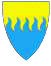 BERLEVÅG KOMMUNEKommunedelplan for trafikksikkerhet 2015 - 2019Innhold:STRATEGIDELInnledningog overordnede målsettingerStatusMålsettinger HANDLINGSDELHandlingsplanPrioriteringInnledningHva er en trafikksikkerhetsplan – bakgrunn og oppbygging Trafikksikkerhetsplanen 2015 - 2019 for Berlevåg kommune er en kommunedelplan, og inngår i Kommuneplanens samfunnsdel, jfr. plan- og bygningslovens § 11. Trafikksikkerhetsplanen skal være et verktøy for kartlegging av trafikksikkerhetsmessige utfordringer i kommunen, og den skal etablere politiske målsettinger for tiltak som kan gjøre samfunnet tryggere for alle trafikanter.Planen består av en strategiplan (kapitlene 1-3) og en handlingsplan (kap 4 og 5). Strategiplanen gjelder for en fireårsperiode, mens handlingsplanen rulleres hvert år i forbindelse med budsjettbehandlingen.Planarbeidet i TSP 2015-2019 startet med et møte i formannskapet 17.11.15 hvor man diskuterte utfordringer og situasjonsbeskrivelse (se kap. 2.3). ………….Rådmannen har utarbeidet planen etter fastsatt planmal. Rådmannen har ikke foretatt andre endringer i målsettinger og tiltak enn rent redigeringsmessig.Planen ligger til høring i seks uker fra xx.xx.xxxx og sluttbehandles i formannskapet og kommunestyret.MålsettingerFinnmark fylkeskommuneFylkeskommunen er en viktig samferdselsaktør, og premissgiver for kommunenes trafikksikkerhetsarbeid. Gjeldende ”Handlingsplan for trafikksikkerhet 2015 – 2018 er utarbeidet etter føringer i Regional transportplan for Finnmark 2014 – 2023. Regional transportplan viser fylkeskommunens ambisjoner, og ønsket utvikling. Fylkeskommunen har i sin trafikksikkerhetsplan, to hovedmål. Samfunnsmål: Å skape et transportsystem som fremmer helse, miljø og verdiskapning og bidrar til en bærekraftig regional utvikling med attraktive byer og bygder i Finnmark.Resultatmål: Å skape et effektivt, trafikksikkert, miljøvennlig og tilgjengelig transportsystem som møter befolkingens og næringslivets behov for lokale, regionale, nasjonale og internasjonale transporter.For det kommunale trafikksikkerhetsarbeidet er målene:  Større kommunalt engasjement og lokal satsing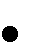   Kommunene skal stimuleres til målrettet trafikksikkerhetsarbeid   Økt samarbeid med ideelle organisasjoner og ildsjeler  Oppdatere kommunale trafikksikkerhetsplaner  Styrking av tverrfaglig trafikksikkerhetsarbeid med fokus på det pedagogiske   Informere bedre om de fylkeskommunale trafikksikkerhetsmidleneIntensivere arbeidet med tilrettelegging for gang- og sykkelveger.Berlevåg kommunes målkartKommunens målkart er en beskrivelse av de politiske målsettingene i økonomiplanperioden. Under punktet ”Lokalsamfunnsutvikling” har man som mål ”En attraktiv kommune for innbyggere og besøkende”. Med unntak av at man ønsker en fornyelse av sentrum, ligger det ikke konkreteresultatmål i forhold til trafikksikkerhet i målkartet pr 2009. Behandlingen av trafikksikkerhetsplanen gir mulighet for justering av målkartet, slik at ambisjonene i planen og målkartet samsvarer.Målsetting for Berlevåg kommunes trafikksikkerhetsarbeidDet skal være trygt å ferdes i trafikken i Berlevåg kommune, og ingen skal bli drept eller varig skadd.1.3 Aktører i planarbeidetGjeldende trafikksikkerhetsplan ble vedtatt 17.12.2009, og har ikke vært oppe til rullering.I denne omgang vil planen kun bli behandlet politisk, i formannskap og kommunestyre. Med målsetting om å involvere enheter og innbyggere i en større prosess med evaluering av trafikksikkerhetsarbeidet 2016, og utarbeiding av handlingsplan for 2017.StatusDefinisjonerInnenfor fagområdet trafikksikkerhet er det mange begreper som går igjen. For å jobbe mot felles mål, er det viktig å ha forståelse for følgende sentrale begrep som er hentet fra Trafikksikkerhetsplan for Finnmark 2006 - 2009:TrafikksikkerhetSamsvar mellom den trygghet som oppleves og den virkelige fare trafikkantene er i. Fravær av trafikkulykker og trafikkuhell.Trafikksikkerhetsarbeid:Bevisstgjøre den enkelte i faremomenter som kan forekomme i trafikken, og arbeide aktivt for at trafikkulykker og trafikkuhell unngås.Veitrafikkulykke:Ulykke som medfører personskade som ikke er ubetydelig og som skal rapporteres til politiet.Vegtrafikkuhell:Uhell som medfører materielle skader/ og eller har ubetydelige personskade.Trygghet i trafikken:Med trygghet menes folks følelse av sikkerhet. Det vil si hvordan de subjektivt opplever ulykkesrisiko i trafikken.Holdning:Den enkeltes måte å tenke, handle og føle i forhold til den situasjon vedkommende er oppe i. Dette ut i fra interesser og behov.Evaluering av tidligere planGjeldende trafikksikkerhetsplan ble vedtatt 17.12.2009, og har ikke vært oppe til rullering siden den ble vedtatt.Av de tiltak som er oppført i handlingsplanen, kap. 4 og 5, ser man at de fleste tiltak ikke er gjennomført. Utfordringer/situasjonsbeskrivelseTrafikkfarlige områder i kommunenI møtet 15.06.09 oppsummerte man utfordringene slik:  Smale veger:  Risfjordbroene. Innsnevring av vegbane i Berlevåg sentrum pga skråparkering.  Dårlige siktforhold: En rekke kryss langs hovedgata i Berlevåg, og ned mot Kongsfjord sentrum. Om vinteren snøoppsamling.  Myke og harde trafikanter på samme sted: Ingen, eller ufullstendig vegmerking. Ikke fysisk skille mellom fotgjengere og bilister på riksvegen og i adkomsten til barnehagen.  Utrygg veg til skole og barnehage: Mangler gang- og sykkelsti i begge ”ender” av skolen. Folk kjører i innkjøring forbudt-sone. Barn må bruke hovedvegen til store deler av skolevegen.  Villparkering/ingen avsatte parkeringsplasser: Spesielt problematisk mellom rådhuset og samfunnshuset, og særlig rundt Narvesen/Matkroken. Fotgjengere tvinges ut i  vegbanen.  Fart/råkjøring: Hovedvegen ”innbyr” til høy fart. Det observeres regelmessig unge voksne med svært høy hastighet på kvelds- og nattetid. Ulykker som følge av høy fart har skjedd, og risikoen for utfall med alvorlig skade eller død er høy.  Holdninger: Respekterer ikke innkjøring forbudt-skilt ved skole og barnehage. Kjøring med barn uten sikkerhetsbelte. Promillekjøring – skuterkjøring i påvirket tilstand ”aksepteres”.UlykkessituasjonenDet har ikke vært dødsulykker i Berlevåg kommune i perioden 2009 - 2014. I denne perioden til og med 2014 har det vært 9 ulykker i kommunen. 11 personer er i disse ulykkene skadd, hvorav 2 hardt skadd.  Ulykker, og drepte/skadde i FinnmarkTrafikksikkerhet er en viktig del av drift/vedlikehold og investeringer på vegnettet i Finnmark.Vegtrafikken er et system som består av tre hovedkomponenter; veg, trafikant og kjøretøy.Finnmark er det fylket i landet med lavest trafikkarbeid. Med trafikkarbeid menes de faktisk kjørtekilometer totalt i fylket. Det er naturlig med relativt store svingninger fra år til år med drepte og hardtskadde, grunnet statistiske tilfeldigheter.Kjennetegn på alvorlige ulykker i Finnmark:• Skjer i lokalmiljø (hjemkommune eller nabokommune)• Utforkjøring• Høy fart• I forbindelse med helg• I forbindelse med rus• Bruker ikke bilbelte• Det er bilførere og bilpassasjerer som blir utsattVider viser ulykkesstatistikken for 2007-2013 følgende bilde i Finnmark:• Finnmark er det fylket som har nest høyest antall drepte og hardt skadde i forhold tiltrafikkarbeidet. Det betyr at trafikantene utsettes for høy gjennomsnittlig risiko pr kjørte km.• Ulykker på riksvegnettet utgjør den største utfordringen.• 76 prosent av de drepte og hardt skadde i perioden var menn. Dette er den høyesteandelen blant fylkene i landetKjøretøystatistikkTil tross for synkende folketall, og derigjennom økende gjennomsnittsalder (de unge, og barnefamilier flytter), er antallet kjøretøy økende.MålsettingerI pkt 1.2.3 er det formulert følgende overordnet målsetting:Det skal være trygt å ferdes i trafikken i Berlevåg kommune, og ingen skal bli drept eller varig skadd.Ut fra den overordnede målsettingen, situasjonsbeskrivelsen og utfordringene i pkt 2 er det etablert følgende målsettinger:Bedre oversiktDet må iverksettes tiltak for å utbedre siktforhold, eller kompensere for dårlig sikt, i en rekke kryss langs RV 890 i Berlevåg samt på Kongsfjordfjellet vinterstid.Utbedring av smale vegerDer hvor smale veger og manglende vegskuldring fører til risiko for møteulykker, må disse utbedres.Myke og harde trafikanter må skillesTrafikkarealet skal framgå slik at det ikke er tvil om hvor fotgjengere og kjørende skal være.Trygg skolevegVeg til skole og barnehage skal bli tryggere.ParkeringsarealDet skal tilrettelegges slik at vill parkering unngås.Reduksjon av fartsnivåetHastigheten langs hovedvegen (fylkesveg 890) må reduseres.Holdningsskapende arbeidHoldningen til fart, sikkerhet og promille må endres.HandlingsplanHandlingsplanen skal konkretisere målsettingen i kap. 3 med tiltak som er egnet til å oppfylle målsettingene.Bedre oversiktHvor: Kryss langs hovedgata i Berlevåg, spesielt JM Withsgate, Ark. Adlersgate og Skolegata. Kongsfjordfjellet vinterstid.Hvorfor: Barn leker langs vegen, kommer ned Skolegata på sykkel og spark, aking. Fotgjengere rundt butikk og kiosk. Kongsfjordfjellet: Biler parkerer langs vegen pga ikke brøytede parkeringsplasser.Tiltak: Speil i utvalgte kryss. Skilting med ”Barn leker”. Regulering av parkeringsmulighetene, herunder vurdere en kombinasjon av parkeringsforbud og tilrettelagte parkeringsplasser. Politikontroller.Ansvar: Kommunen, Statens Vegvesen, den enkelte trafikant, politiet.Gjennomføring: Fra 2016.Utbedring av smale veger, rassikringHvor: Broene i Risfjorden. Vegskulder mangler i flere svinger mellom Nordmannset og Kongsfjord. Flere steder mellom Berlevåg og Kongsfjord er rasutsatt.Hvorfor: Risikoen for møteulykker er stor. Risikoen for utforkjøring i enkelte svinger er stor. Risiko for skade/tap av liv som følge av steinsprang, men også snøskred.Tiltak: Utbedring av broene. Påfyling av masse på vegskuldre. Rensking av fjell.Ansvar: Statens Vegvesen.Gjennomføring: Kommunen tar opp saken i sitt årlige møte med vegvesenet.Myke og harde trafikanter må skillesHvor: Langs hovedgata, spesielt sentrumHvorfor: Ikke klart definert hvor fotgjengere og bilister skal ferdes.Tiltak: Vegmerking. Utredning av fortausløsning eller annen fysisk skille i forbindelse med sentrumsplanen.Ansvar: Statens Vegvesen, kommunen.Gjennomføring: Vegmerking kan gjennomføres straks. Fysiske tiltak vurderes i sammenheng med sentrumsplanen.Trygg skolevegHvor: Fra skole og barnehage i Berlevåg mot nord og sør.Hvorfor: Barn må bruke riksvegen på store deler av skolevegenTiltak 1: Sammenhengende gang- og sykkelsti fra Kvellobergan, Astrupsgate, opp Skolegata, forbi idrettshallen/kompetansesenteret, Prestegårdsgata og Lensmann Ellilasveg fram til Løberg Larsens gate. Fartsdumper der gang- og sykkelstien krysser veg.Tiltak 2: Etablere fortau og ”rundkjøring” ved søndre inngang til barnehagen. Tiltaket vil utgjøre en del av tiltak 1.Ansvar: KommunenGjennomføring: Fra 2016.ParkeringsarealHvor: Sentrum, barnehagen, Skolegata, krysset ved Kongsfjord Landhandel.Hvorfor: Dårlig parkeringskultur med ”vill” parkering, man tvinges til å bruke vegbanen som innsnevres, sikten forverres. Parkeringsplasser er ikke merket.Tiltak: Det etableres parkeringsplasser i Berlevåg sentrum, Kongsfjord. For barnehagen, se tiltak 4.4. Det vurderes soner med parkering forbudt.Ansvar: Kommunen, Statens Vegvesen.Gjennomføring: Utredning av parkeringsplasser og eventuelle forbudssoner skjer i 2016.Reduksjon av fartsnivåetHvor: Langs hovedgata (FV 890), Samfunnsgata, hovedgata gjennom Kongsfjord, fylkesvegen mot Berlevåg lufthavn.Hvorfor: Barn ferdes og leker langs vegen. Store deler av riksvegen gjennom Berlevåg er i praksis boligfelt. Mange uoversiktlige kryss.Tiltak: 30 km/t sone fra Storelvbrua og fram til fylkesvegen starter. Fartsdumper i sammenheng med gang- og sykkelstien (se tiltak 4.4). Flere fartskontroller.Ansvar: Kommunen, Statens Vegvesen, Politiet.Gjennomføring: De ansvarlige etablerer en strategi for gjennomføring av tiltaket i 2016.Holdningsskapende arbeidHvor: Hele kommunenHvorfor: Ungdom som vil tøffe seg. Bilister som ikke bryr seg om trafikkregler. Barn løse i bil. Promillekjøring.Tiltak: Trafikkopplæring i barnehage og skole. Holdningskampanjer på arbeidsplassene med informasjonstiltak i regi av Trygg Trafikk. Oppfriskningskurs for bilførere. Politikontroller.Ansvar: Den enkelte. Kommunen, særlig barnehage og skole, Statens Vegvesen/Trygg trafikkPrioritering av tiltakTiltakene er prioritert ut fra viktighet, ikke ut fra kostnader. Tiltak som er lavt prioritert, men har få eller ingen kostnader, kan derfor gjennomføres før høyere prioriterte tiltak.Trygg skoleveg (gang og sykkelsti, trafikkareal barnehagen)Skilting og merking, parkeringsplasser og evt. forbudssoner.30 km/t fartsgrense fra Storelvbrua til start på fylkesveg, samt alle kommunale veger.PolitikontrollerOpplæringsarbeid, holdningsskapende arbeidBroer og vegskuldre rundt RisfjordenRassikringSpeil i skolegata, Ark. Adlersgate, JM Withs gate.Personer drept eller skadd i veitrafikkulykkerPersoner drept eller skadd i veitrafikkulykkerPersoner drept eller skadd i veitrafikkulykker2009 - 20142024 BerlevågUlykker9Dødsulykker0Drepte (personer)0Skadde i alt (personer)11Hardt skadde (personer)2Lettere skadde (personer)7Registrerte kjøretøyerRegistrerte kjøretøyer200820142024 BerlevågPersonbiler340388Varebiler2574Lastebiler1111Traktorer1533Mopeder3038Lette motorsyklerLett+tung  154Tunge motorsykler34Beltemotorsykler203243Hengere307331